Conference of the Speakers of the EU ParliamentsBrussels, 4 – 5 April 2011Draft programme( date 22.12.2010)Tuesday 5 April 2011Location: Palace of the Nation, seat of  the Belgian Federal Parliament, House of representatives.P.S.: an audience with His Majesty King Albert II (for Presidents only) is foreseen on Monday     5 April 2011 hour to be determined.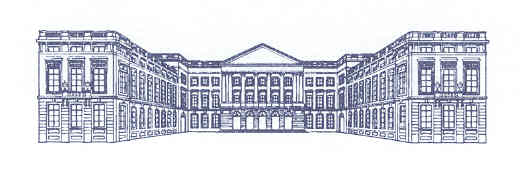 Federal Parliament of BelgiumSunday 3 April 2011Sunday 3 April 2011Afternoon Arrival of the delegationsWelcome and transfer to the hotels.15.00 – 18.00Welcome at the hotels.Registration and distribution of the Conference dossier and identification badge.19.00 – 21.0021.00Visit of the Magritte museum followed by a reception.Evening reserved for embassiesMonday 4 April 2011Location: Palace of the Nation, seat of  the Belgian Federal Parliament, House of representatives.Monday 4 April 2011Location: Palace of the Nation, seat of  the Belgian Federal Parliament, House of representatives.9.00RegistrationEntrance: Place de la Nation (main entrance of Parliament)9.30Opening of the Conference - Approval of the agendaM.André Flahaut, President of the House of representativesM.Danny Pieters, President of the Senate9.45 – 12.30Topic : Parliamentary scrutiny of the common foreign and security policy, including the common security and defense policy.Presentation by Mr. André Flahaut, President of the House.12.30 – 14.00Luncheon hosted by the President of the House of representatives,For the Speakers only.Venue : reception rooms of the House.Luncheon hosted by the President of the Senate, for the Secretaries General and parliamentary officers.Venue : reception rooms of the Senate.14.00 – 15.3015.30 – 16.0016.00 – 18.3019.30Topic : Parliamentary scrutiny of Europol.Coffee break (coffee room of the House)Topic : Parliamentary oversight of the intelligence services.Presentation by Mr. Danny Pieters, President of the Senate.Dinner hosted by Mr. André Flahaut, President of the House of representatives and Mr. Danny Pieters, President of the Senate.9.3011.00 – 11.3011.30 – 12.3012.30 – 13.0013.00Topic : The relationship between Media – Parliaments – Public opinion.Coffee break (coffee room of the House).Topic : Participation of national parliaments in the “ European Semester”Debate on the Conclusions of the Presidency.Luncheon hosted by Mr. André Flahaut, President of the House of representatives and by Mr. Danny Pieters, President of the Senate.Venue : reading room of the House.